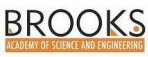 T-STEM Advisory Committee Agenda January 11, 2022 4:30 pm – 5:30 pm  I. Call to Order a. Introduction of Members and Guests B.	Jenny Moore (Advanced Dual Credit PAC)	Ghada Homoud (T-STEM)Louis Martinez (HS Programs)Bonnie Salas (Principal)Additional Workforce PartnersII. Purpose of Meeting III. BASE T-STEM Academy Overview IV. Discussion Items a. Letter of Assurance for T-STEM b. MOU for Dual Credit c. Long-term plan on Equipment and Faculty d. PAC provides curriculum credentials e. Transfer Advising Guides from Colleges f. Dual Credit Pathways V. Next Meeting Date a. June  VI. Adjournment Benchmark 3 Product 8 Rev. 02/20 